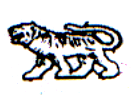 АДМИНИСТРАЦИЯ МИХАЙЛОВСКОГО МУНИЦИПАЛЬНОГО
РАЙОНА ПРИМОРСКОГО КРАЯ
П О С Т А Н О В Л Е Н И Е 
24.11.2015                                          с. Михайловка                                       № 889-паО перерегистрации граждан, состоящих на учете в качестве нуждающихся в жилых помещениях в администрации Михайловского муниципального районаВ соответствии cо ст. 14  Жилищного кодекса Российской Федерации, Федеральным законом Российской Федерации от 06.10.2003 года № 131-ФЗ «Об общих принципах организации местного самоуправления в Российской Федерации», с ч. 1 ст. 8 Закона  Приморского края от 11.11.2005 года № 297-КЗ «О порядке ведения органами местного самоуправления городских (сельских) поселений и городских округов Приморского края учета граждан в качестве нуждающихся в жилых помещениях, предоставляемых по договорам социального найма»,  Уставом Михайловского муниципального района администрации Михайловского муниципального районаПОСТАНОВЛЯЕТ:1. Провести с 15 ноября  2015 г. по 30 декабря 2015 г. ежегодную перерегистрацию граждан, состоящих на учете в качестве нуждающихся в жилых помещениях в администрации Михайловского муниципального района.2. Муниципальному казенному учреждению «Управление по организационно-техническому обеспечению деятельности администрации Михайловского муниципального района» (Шевченко) разместить настоящее постановление в сети Интернет на официальном сайте администрации Михайловского муниципального района.3. Постановление вступает в силу с момента размещения на официальном сайте администрации Михайловского муниципального района.4. Контроль над выполнением настоящего постановления возложить на заместителя главы администрации муниципального района В.Г. Смирнову.И.о. главы Михайловского муниципального района –Главы администрации района                                                    В.В. Архипов